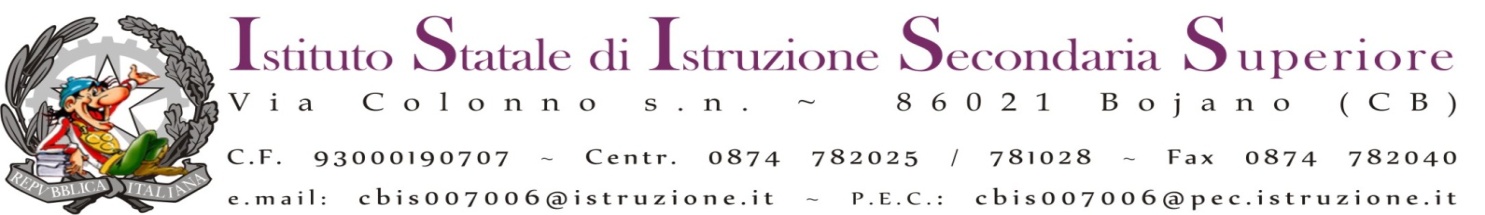 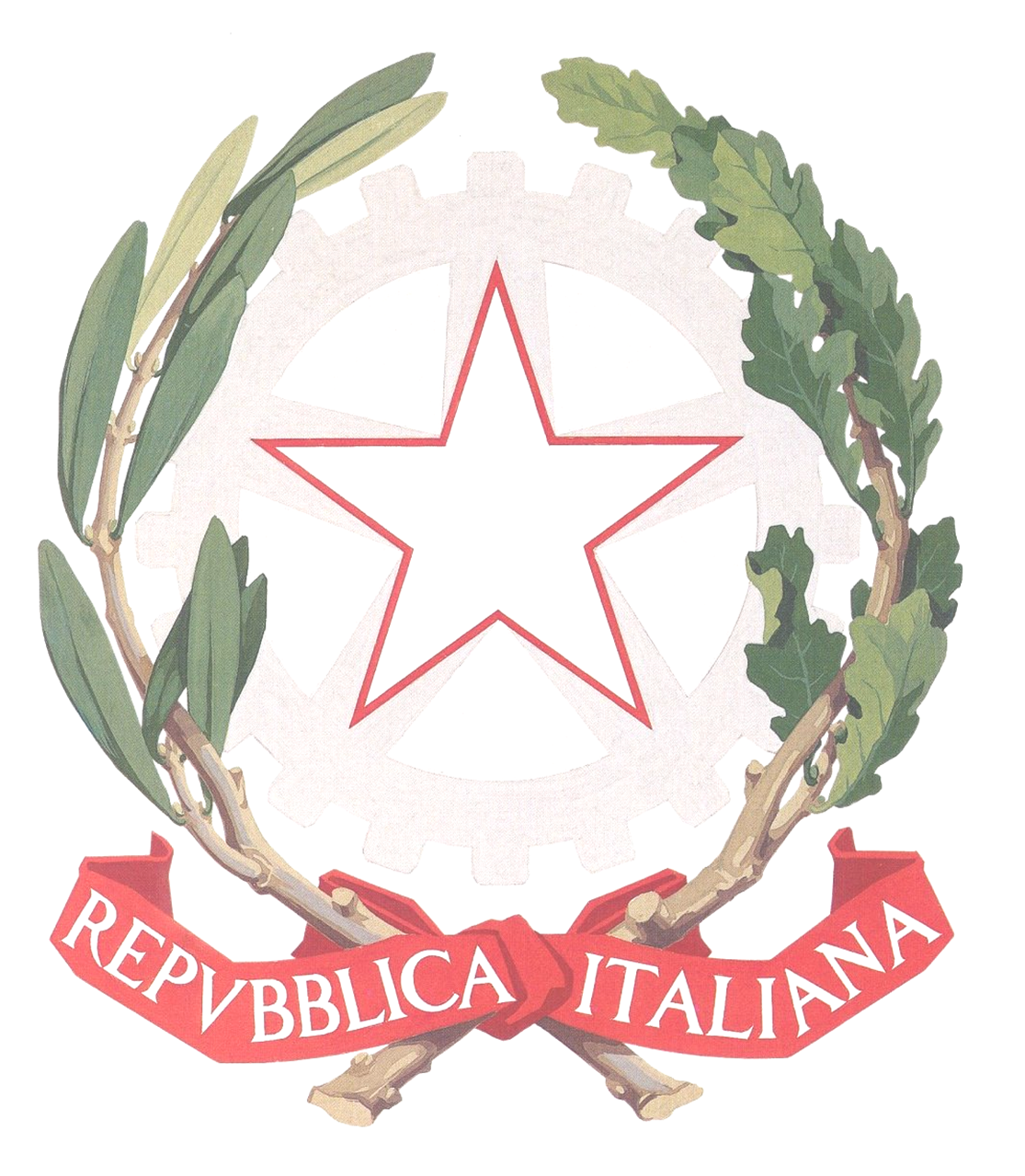 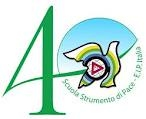 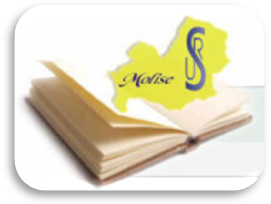 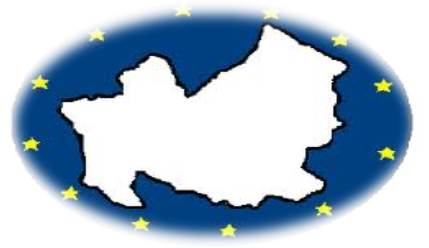      Gli Alfabeti della Cittadinanza	In collaborazione conl’EIP Italia e l’USR MOLISEManifestazione Regionale 21/03/2013Ore 17:30 Partenza Via Molise (Hotel Pleiadi’S)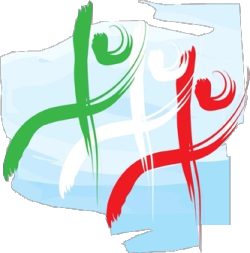 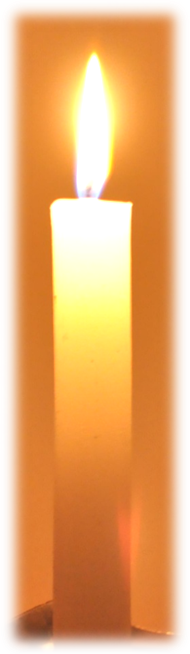 